1 - ДУ n-го порядка𝑦′′+2𝑦′+𝑦=1𝑥𝑒𝑥2𝑦′′+5𝑦′=𝑐𝑜𝑠2𝑥𝑦′′′+2𝑦′′+𝑦′=−2𝑒−2𝑥𝑦′′−3𝑦′=18𝑥−10𝑐𝑜𝑠𝑥2 – Уравнения с разделяющимися переменными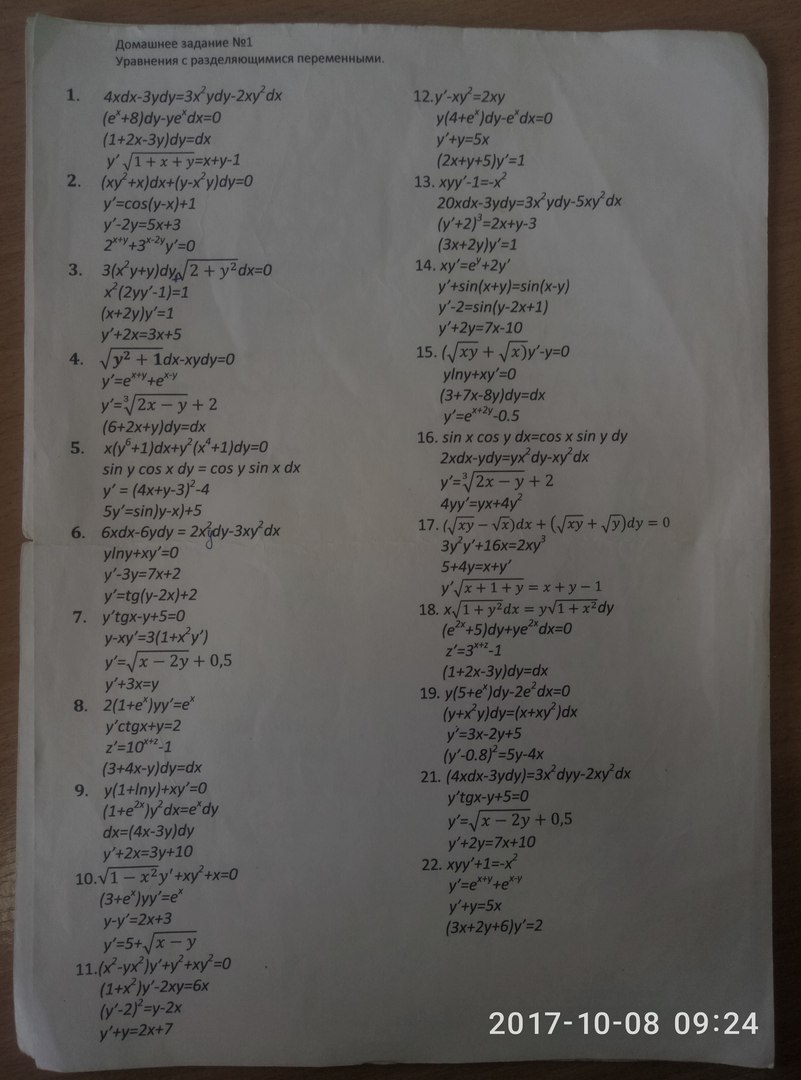 3 –  Решить задачу Коши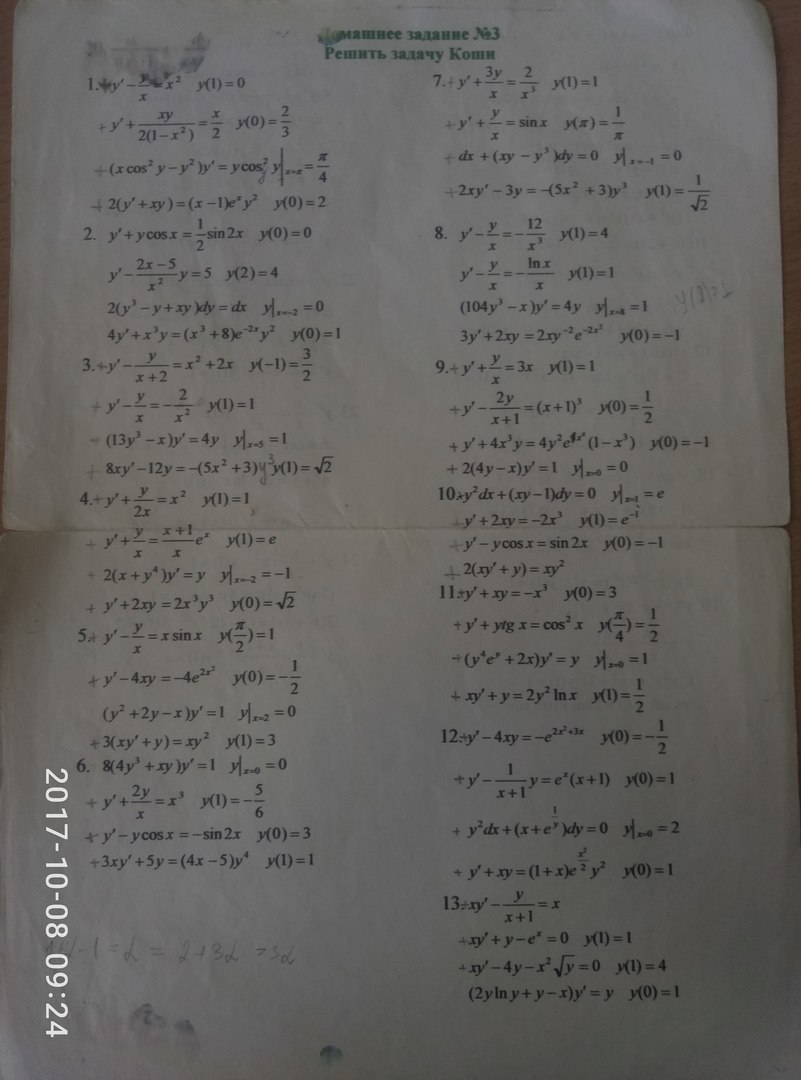 